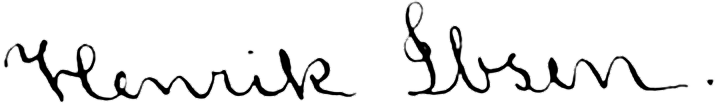 Henrik Ibsen:
Han er Norges mest kjente forfatter og dramatiker. En dramatiker skriver skuespill.Henrik Ibsen ble født i Skien den 20. mars 1828.Han har siden vært den viktigste norske forfatteren. Han regnes som grunnleggeren av det moderne realistiske skuespill (drama).Stykkene til Ibsen spilles på teatre over hele verden. Et dukkehjem Ibsen blei kjent i mange land da han skrev skuespillet Et dukkehjem (1879).Han skriver om kvinners rettigheter og likestilling i «Et Dukkehjem». Ibsen var en mester i å skrive skuespill.Temaene som Ibsen skrev om er fremdeles aktuelle: Overflatiskhet (ikke legge vekt på tanker og følelser som alle mennesker har).Løgn Kvinners rettigheter og likestilling.Det er bare William Shakespeare fra England som er mer spilt på teater i hele verden enn Henrik Ibsen fra Skien.Hvem var Henrik Ibsen?Henrik Ibsen var sønn av Marichen og Knud Ibsen. Henrik Ibsen ble født i Skien den 20. mars 1828.Faren var en rik kjøpmann, men mistet sin formue (sine penger) da Henrik var åtte år gammel. Følelsen av å være sønnen til en som hadde gått konkurs (mistet alle penger) kom til å prege Ibsen sterkt. Det påvirket også diktningen hans. 15 år gammel begynte han som apotekerlærling i Grimstad, og som attenåring fikk han der en sønn med en 10 år eldre tjenestejente. På denne tiden var han så fattig at han ikke hadde råd til klær. Om kveldene satt han på rommet sitt og leste til artium. Samtidig begynte han å skrive. Det første skuespillet hans, Catilina, var ferdig i 1850. I 1851 fikk han tilbud om å komme til Bergen for å jobbe som drama-forfatter ved det nye Bergens norske Theater.Årene han jobbet i Bergen ble svært viktige for ham.Han lærte mye om teateret. Han ble også kjent med Susannah Thoresen, som han giftet seg med i 1858. Høsten 1863 fikk han et reisestipend av regjeringen.Han flyttet ikke (fast) tilbake til Norge før det var gått 27 år. Mesteparten av denne tiden bodde han i Italia og Tyskland.Det var her han skrev de fleste av skuespillene som har gjort ham til Norges største forfatter. Først kom Brand (1866) og Peer Gynt (1867), og disse to verkene gjorde ham til Skandinavias mest kjente forfatter. Et dukkehjem ble skrevet i 1879.I 1891 flyttet Ibsen tilbake til Norge og Kristiania (Oslo). Han fortsatte å skrive fram til 1899.Litt etter ble han syk, og døde i 1906. Over 90 år senere regnes han fortsatt som en av verdens største dramatikere. Skuespillene blir den dag i dag spilt på teater over hele verden.
